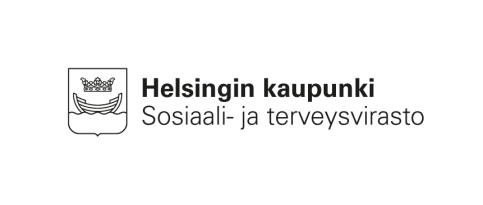 PalvelukeskuskorttihakemusHakemuslomake palautetaan palvelukeskuksen neuvontaan, josta voitte myös noutaa valmiin kortin.PalvelukeskuskorttihakemusHakemuslomake palautetaan palvelukeskuksen neuvontaan, josta voitte myös noutaa valmiin kortin.Sukunimi ja etunimetHenkilötunnus (ppkkvv-xxxx)Sukupuoli Nainen MiesKotiosoitePostinumeroPostinumeroPuhelinnumeroSähköpostiSähköpostiÄidinkieliAsiointikieli (jos muu kuin suomi) ruotsi            englantiAsiointikieli (jos muu kuin suomi) ruotsi            englantiToimitteko vapaaehtoistyöntekijänä Helsingin kaupungin palvelukeskuksissa? Missä?Saako teille lähettää tiedotteita tekstiviestillä? Kyllä               EiSaako teille lähettää tiedotteita tekstiviestillä? Kyllä               EiPäivämäärä ja allekirjoitusPalvelukeskuksen merkinnätPalvelukeskuksen merkinnätSukunimi ja etunimetHenkilötunnusSukupuoli Nainen MiesKotiosoitePostinumeroPostinumeroPuhelinnumeroSähköpostiSähköpostiÄidinkieliAsiointikieli (jos muu kuin suomi) ruotsi            englantiAsiointikieli (jos muu kuin suomi) ruotsi            englantiToimitteko vapaaehtoistyöntekijänä Helsingin palvelukeskuksissa? Missä?Saako teille lähettää tiedotteita tekstiviestillä? Kyllä               EiSaako teille lähettää tiedotteita tekstiviestillä? Kyllä               EiPäivämäärä ja allekirjoitusPalvelukeskuksen merkinnätPalvelukeskuksen merkinnät